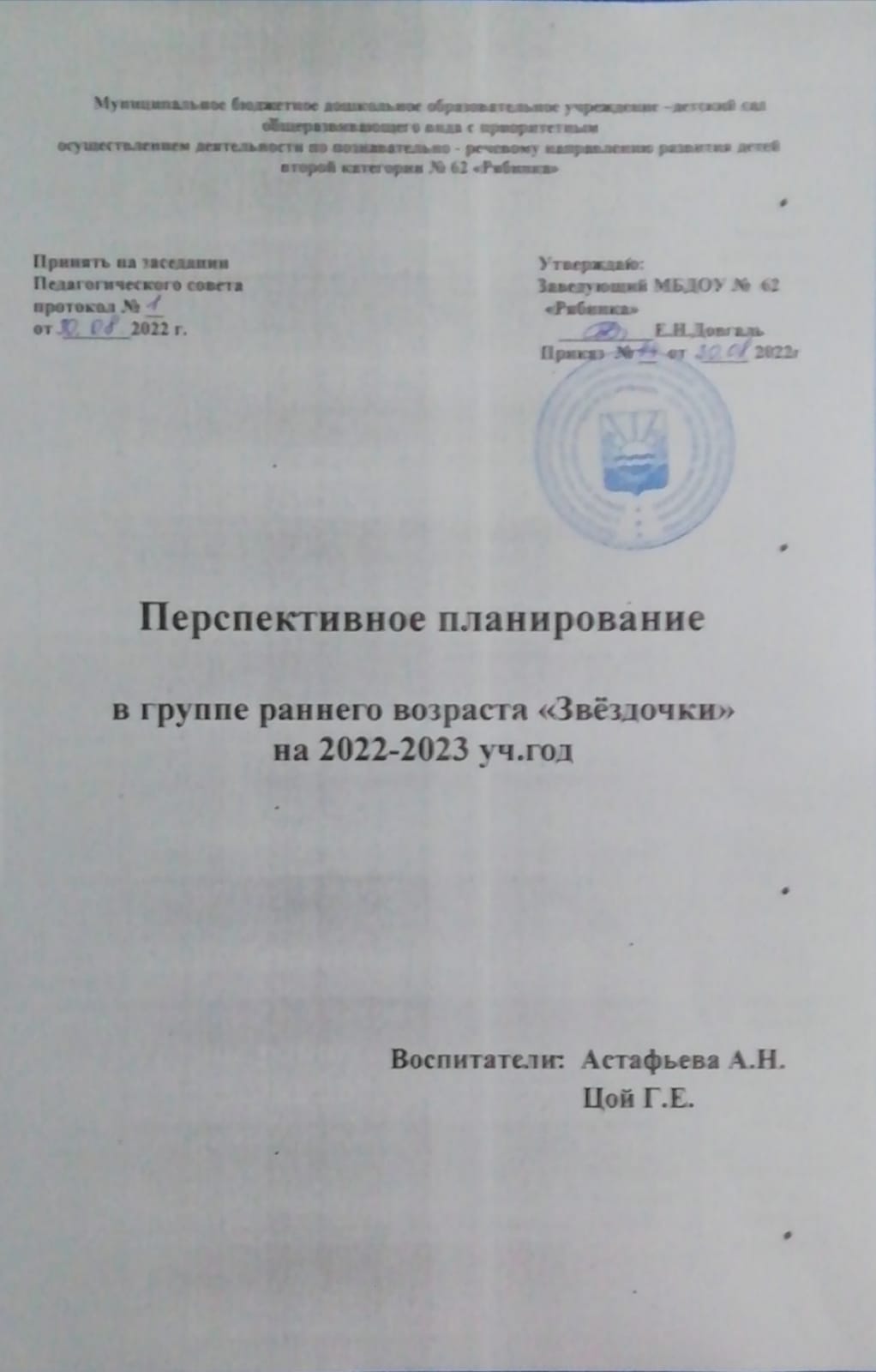 СентябрьСентябрьСентябрьСентябрьСентябрьСентябрь1-я неделя. Тема «Мой детский сад»	1-я неделя. Тема «Мой детский сад»	1-я неделя. Тема «Мой детский сад»	1-я неделя. Тема «Мой детский сад»	1-я неделя. Тема «Мой детский сад»	1-я неделя. Тема «Мой детский сад»	Дни неделиПонедельникВторникСредаЧетвергПятницаТемы НОДНаша группаЛепка «Лучики для солнца»Правила поведения в детском садуЧто растет за окном?Веселые пальчики знакомятся с потешками2-я неделя. Тема «Мой дом»2-я неделя. Тема «Мой дом»2-я неделя. Тема «Мой дом»2-я неделя. Тема «Мой дом»2-я неделя. Тема «Мой дом»2-я неделя. Тема «Мой дом»Дни неделиПонедельникВторникСредаЧетвергПятницаТемы НОДГде чей дом?Конструирование «Соберем для кошки дом»Какие бывают дома?Дом из сказки «Три поросенка»«Кошкин дом»3-я неделя. Тема «Предметы быта»3-я неделя. Тема «Предметы быта»3-я неделя. Тема «Предметы быта»3-я неделя. Тема «Предметы быта»3-я неделя. Тема «Предметы быта»3-я неделя. Тема «Предметы быта»Дни неделиПонедельникВторникСредаЧетвергПятницаТемы НОДБытовая техникаЛепка «Блинчики»Предметы-помощникиРасческа для куклыВ стране опасных предметов4-я неделя. Тема « Предметы труда»4-я неделя. Тема « Предметы труда»4-я неделя. Тема « Предметы труда»4-я неделя. Тема « Предметы труда»4-я неделя. Тема « Предметы труда»4-я неделя. Тема « Предметы труда»Дни неделиПонедельникВторникСредаЧетвергПятницаТемы НОДДля чего нужен предмет?Волшебный мир строительных игрЧто предмет расскажет о себе?Мне нужна лопаткаУчимся с Незнайкой сравнивать предметыОктябрьОктябрьОктябрьОктябрьОктябрьОктябрь1-я неделя. Тема «Игрушки»1-я неделя. Тема «Игрушки»1-я неделя. Тема «Игрушки»1-я неделя. Тема «Игрушки»1-я неделя. Тема «Игрушки»1-я неделя. Тема «Игрушки»Дни неделиПонедельникВторникСредаЧетвергПятницаТемы НОДМагазин игрушекЛепка «Мой любимый звонкий мяч»Рассматривание игрушекГрузовикВ.Берестов «Матрешкины потешки»2-я неделя. Тема «Золотая осень»2-я неделя. Тема «Золотая осень»2-я неделя. Тема «Золотая осень»2-я неделя. Тема «Золотая осень»2-я неделя. Тема «Золотая осень»2-я неделя. Тема «Золотая осень»Дни неделиПонедельникВторникСредаЧетвергПятницаТемы НОДЛистопад, листопад, листья желтые летятКонструированеи «Желтый гараж»В гостях у мишкиПадают, падают листьяОсенние дары от зайчика3-я неделя. Тема «Овощи»3-я неделя. Тема «Овощи»3-я неделя. Тема «Овощи»3-я неделя. Тема «Овощи»3-я неделя. Тема «Овощи»3-я неделя. Тема «Овощи»Дни неделиПонедельникВторникСредаЧетвергПятницаТемы НОДМорковка от зайчикаЛепка «Огурцы и помидоры»У бабушки Арины на огородеВолшебные картинки: овощиРазучивание потешки «Огуречик, огуречик…»4-я неделя. Тема « Фрукты»4-я неделя. Тема « Фрукты»4-я неделя. Тема « Фрукты»4-я неделя. Тема « Фрукты»4-я неделя. Тема « Фрукты»4-я неделя. Тема « Фрукты»Дни неделиПонедельникВторникСредаЧетвергПятницаТемы НОДФрукты – полезные продуктыКонструирование «Забор»Что купили на ярмарке?Фрукты для больной куклыЧтение стихотворения «Мы делили апельсин…»НоябрьНоябрьНоябрьНоябрьНоябрьНоябрь1-я неделя. Тема «Кошка с котятами»1-я неделя. Тема «Кошка с котятами»1-я неделя. Тема «Кошка с котятами»1-я неделя. Тема «Кошка с котятами»1-я неделя. Тема «Кошка с котятами»1-я неделя. Тема «Кошка с котятами»Дни неделиПонедельникВторникСредаЧетвергПятницаТемы НОДРассматривание картины «Кошка с котятами»Лепка «Колбаски для котят»Игры с котятамиКотята катают клубочкиРазучивание потешки «Как у нашего кота…»2-я неделя. Тема «Петушок с семьей»2-я неделя. Тема «Петушок с семьей»2-я неделя. Тема «Петушок с семьей»2-я неделя. Тема «Петушок с семьей»2-я неделя. Тема «Петушок с семьей»2-я неделя. Тема «Петушок с семьей»Дни неделиПонедельникВторникСредаЧетвергПятницаТемы НОДРассматривание картины «Курица с цыплятами»Конструирование «Дорожки для цыплят»Инсценировка сказки «Курочка ряба»Зернышки для цыплятПетушок и его семья (на основе сказки К.Чуковского «Цыпленок»)3-я неделя. Тема «День рождения куклы»3-я неделя. Тема «День рождения куклы»3-я неделя. Тема «День рождения куклы»3-я неделя. Тема «День рождения куклы»3-я неделя. Тема «День рождения куклы»3-я неделя. Тема «День рождения куклы»Дни неделиПонедельникВторникСредаЧетвергПятницаТемы НОДУгощение для детейЛепка «Кренделек»Кто в гости пришел?Платье для куклы МашиЧтение стихотворения А.Барто «Лошадка»4-я неделя. Тема «Зайка и медведь»4-я неделя. Тема «Зайка и медведь»4-я неделя. Тема «Зайка и медведь»4-я неделя. Тема «Зайка и медведь»4-я неделя. Тема «Зайка и медведь»4-я неделя. Тема «Зайка и медведь»Дни неделиПонедельникВторникСредаЧетвергПятницаТемы НОДРассматривание картинок на тему «Как живут дикие звери осенью»Лепка «Угости зайку и мишку яблоком»Кого мы встретили в лесу?В гостях у медведя МишиЗайка, зайка, попляши!ДекабрьДекабрьДекабрьДекабрьДекабрьДекабрь1-я неделя. Тема «В гостях у лисички»1-я неделя. Тема «В гостях у лисички»1-я неделя. Тема «В гостях у лисички»1-я неделя. Тема «В гостях у лисички»1-я неделя. Тема «В гостях у лисички»1-я неделя. Тема «В гостях у лисички»Дни неделиПонедельникВторникСредаЧетвергПятницаТемы НОДКто в домике живет?Конструирование «Забор возле домика»Зайчик и лисаЗайчикЧтение сказки «Теремок»2-я неделя. Тема «В гостях у сказки»2-я неделя. Тема «В гостях у сказки»2-я неделя. Тема «В гостях у сказки»2-я неделя. Тема «В гостях у сказки»2-я неделя. Тема «В гостях у сказки»2-я неделя. Тема «В гостях у сказки»Дни неделиПонедельникВторникСредаЧетвергПятницаТемы НОДЗанятие по сказке «Маша и медведь»Лепка «Колобок»Речевая игра «Загорелся кошкин дом…»«Окошки в теремке»Сказочные герои3-я неделя. Тема « Зима, снежок»3-я неделя. Тема « Зима, снежок»3-я неделя. Тема « Зима, снежок»3-я неделя. Тема « Зима, снежок»3-я неделя. Тема « Зима, снежок»3-я неделя. Тема « Зима, снежок»Дни неделиПонедельникВторникСредаЧетвергПятницаТемы НОДОпыт «Как снег становится водой»Конструирование «Стол и стул»Речевое упражнение «Снежинки»Лыжи, санки и коньки»Разучивание потешки «Как по снегу, по метели трое саночек летели…»4-я неделя. Тема «Новый год. Наша елочка»4-я неделя. Тема «Новый год. Наша елочка»4-я неделя. Тема «Новый год. Наша елочка»4-я неделя. Тема «Новый год. Наша елочка»4-я неделя. Тема «Новый год. Наша елочка»4-я неделя. Тема «Новый год. Наша елочка»Дни неделиПонедельникВторникСредаЧетвергПятницаТемы НОДЕлочки и грибочкиЛепка «Елочка»Скоро, скоро Новый годБусы на елочкуНовогодние игрушкиЯнварьЯнварьЯнварьЯнварьЯнварьЯнварь2-я неделя. Тема «Оденем куклу на прогулку»2-я неделя. Тема «Оденем куклу на прогулку»2-я неделя. Тема «Оденем куклу на прогулку»2-я неделя. Тема «Оденем куклу на прогулку»2-я неделя. Тема «Оденем куклу на прогулку»2-я неделя. Тема «Оденем куклу на прогулку»Дни неделиПонедельникВторникСредаЧетвергПятницаТемы НОДОденем куклу на прогулкуЛепка «Бусы для куклы»Будем кукол мы беречь»Украсим рукавичкуПесенка одевания3-я неделя. Тема «Домашние животные»3-я неделя. Тема «Домашние животные»3-я неделя. Тема «Домашние животные»3-я неделя. Тема «Домашние животные»3-я неделя. Тема «Домашние животные»3-я неделя. Тема «Домашние животные»Дни неделиПонедельникВторникСредаЧетвергПятницаТемы НОДДомашние животныеКонструирование «Домик для кошки»На фермеКорова пасётся на лугу«Наша Маша маленькая» (по произведению С.Капутикян)4-я неделя. Тема « Собака с щенятами»4-я неделя. Тема « Собака с щенятами»4-я неделя. Тема « Собака с щенятами»4-я неделя. Тема « Собака с щенятами»4-я неделя. Тема « Собака с щенятами»4-я неделя. Тема « Собака с щенятами»Дни неделиПонедельникВторникСредаЧетвергПятницаТемы НОДРассматривание картинки «Собака с щенятами»Лепка «Мисочка для собачки»Собака и щенокСушки и баранки для песикаЧтения стихотворения А.Барто «Пес»ФевральФевральФевральФевральФевральФевраль1-я неделя. Тема «Дикие животные»1-я неделя. Тема «Дикие животные»1-я неделя. Тема «Дикие животные»1-я неделя. Тема «Дикие животные»1-я неделя. Тема «Дикие животные»1-я неделя. Тема «Дикие животные»Дни неделиПонедельникВторникСредаЧетвергПятницаТемы НОДКто в лесу живёт?Дикие животныеМаленький ёжикЗаяцУгощения для мишки и его друзей2-я неделя. Тема «Посуда для кукол»2-я неделя. Тема «Посуда для кукол»2-я неделя. Тема «Посуда для кукол»2-я неделя. Тема «Посуда для кукол»2-я неделя. Тема «Посуда для кукол»2-я неделя. Тема «Посуда для кукол»Дни неделиПонедельникВторникСредаЧетвергПятницаТемы НОДНакормим куклу МашуЛепка «Тарелочка с яблоками»Накроем стол к чаюКукольные тарелочки с полоскамиЧтение стихотворения Е.В. Железнова «Музыка с мамой»3-я неделя. Тема «Мои любимые папа и дедушка»3-я неделя. Тема «Мои любимые папа и дедушка»3-я неделя. Тема «Мои любимые папа и дедушка»3-я неделя. Тема «Мои любимые папа и дедушка»3-я неделя. Тема «Мои любимые папа и дедушка»3-я неделя. Тема «Мои любимые папа и дедушка»Дни неделиПонедельникВторникСредаЧетвергПятницаТемы НОДСамолеты летятАппликация «Поезд из кубиков»Солдатский походПограничный столбЗнакомство с потешкой «Из-за леса, из-за гор едет дедушка Егор»4-я неделя. Тема «Доктор Айболит»4-я неделя. Тема «Доктор Айболит»4-я неделя. Тема «Доктор Айболит»4-я неделя. Тема «Доктор Айболит»4-я неделя. Тема «Доктор Айболит»4-я неделя. Тема «Доктор Айболит»Дни неделиПонедельникВторникСредаЧетвергПятницаТемы НОДВстреча с доктором АйболитомЛепка «Поможем вылечить зверят»Тематическое занятие «Витаминки»Колеса для машины АйболитаЧтение отрывка из сказки К.Чуковского «Айболит»МартМартМартМартМартМарт1-я неделя. Тема «Праздник мам и бабушек»1-я неделя. Тема «Праздник мам и бабушек»1-я неделя. Тема «Праздник мам и бабушек»1-я неделя. Тема «Праздник мам и бабушек»1-я неделя. Тема «Праздник мам и бабушек»1-я неделя. Тема «Праздник мам и бабушек»Дни неделиПонедельникВторникСредаЧетвергПятницаТемы НОДСемьяЛепка «Прянички для любимой мамочки»Очень маму я люблю!Цветочки выросли в садочкеСтихи про мам и бабушек2-я неделя. Тема «Наши комнатные растения?»2-я неделя. Тема «Наши комнатные растения?»2-я неделя. Тема «Наши комнатные растения?»2-я неделя. Тема «Наши комнатные растения?»2-я неделя. Тема «Наши комнатные растения?»2-я неделя. Тема «Наши комнатные растения?»Дни неделиПонедельникВторникСредаЧетвергПятницаТемы НОДОзнакомление с комнатными растениямиКонструирование «Дорожка к теремку»Посади бабочку на цветокЛасковое солнышко«Детки в клетке» (по произведениям С.Я.Маршака)3-я неделя. Тема «Наша мебель»3-я неделя. Тема «Наша мебель»3-я неделя. Тема «Наша мебель»3-я неделя. Тема «Наша мебель»3-я неделя. Тема «Наша мебель»3-я неделя. Тема «Наша мебель»Дни неделиПонедельникВторникСредаЧетвергПятницаТемы НОДБольшая и маленькая мебельЛепка «Диван»МебельМебель для куколТакая разная мебель4-я неделя. Тема «Транспорт»4-я неделя. Тема «Транспорт»4-я неделя. Тема «Транспорт»4-я неделя. Тема «Транспорт»4-я неделя. Тема «Транспорт»4-я неделя. Тема «Транспорт»Дни неделиПонедельникВторникСредаЧетвергПятницаТемы НОДСветофор – друг детейКонструирование «Машина»Значение транспорта в жизни человекаКолеса для машиныКаким бывает транспортАпрельАпрельАпрельАпрельАпрельАпрель1-я неделя. Тема «Весна»1-я неделя. Тема «Весна»1-я неделя. Тема «Весна»1-я неделя. Тема «Весна»1-я неделя. Тема «Весна»1-я неделя. Тема «Весна»Дни неделиПонедельникВторникСредаЧетвергПятницаТемы НОДСолнышко-солнышко, выгляни в окошко!Лепка «Одуванчик»Весенняя капельПришла веснаЧтение стихотворения Г.Бойко «Солнышко»2-я неделя. Тема «Цветы»2-я неделя. Тема «Цветы»2-я неделя. Тема «Цветы»2-я неделя. Тема «Цветы»2-я неделя. Тема «Цветы»2-я неделя. Тема «Цветы»Дни неделиПонедельникВторникСредаЧетвергПятницаТемы НОДДень подснежникаКонструирование «Садовая дорожка»Весенние цветыВеточка мимозыОдуванчик и мать-и-мачеха3-я неделя. Тема «Птицы»3-я неделя. Тема «Птицы»3-я неделя. Тема «Птицы»3-я неделя. Тема «Птицы»3-я неделя. Тема «Птицы»3-я неделя. Тема «Птицы»Дни неделиПонедельникВторникСредаЧетвергПятницаТемы НОДРассматривание картины «Таня кормит голубей»Лепка «Птички»Пернатые гостиВиноград для птичекА.Барто «Птичка-невеличка»-чтение4-я неделя. Тема «Что такое доброта?»4-я неделя. Тема «Что такое доброта?»4-я неделя. Тема «Что такое доброта?»4-я неделя. Тема «Что такое доброта?»4-я неделя. Тема «Что такое доброта?»4-я неделя. Тема «Что такое доброта?»Дни неделиПонедельникВторникСредаЧетвергПятницаТемы НОДЧем больше в мире доброты, тем счастливее я и тыДобро из сказкиДобро и злоЧувства и настроения природыСтихотворение С.Маршака «Храбрый мышонок» МайМайМайМайМайМай1-я неделя. Тема «Повар»1-я неделя. Тема «Повар»1-я неделя. Тема «Повар»1-я неделя. Тема «Повар»1-я неделя. Тема «Повар»1-я неделя. Тема «Повар»Дни неделиПонедельникВторникСредаЧетвергПятницаТемы НОДУгощение для ребятЛепка «Баранки, бублики»Приготовление обедаБаранки-калачиПовар2-я неделя. Тема «Магазин»2-я неделя. Тема «Магазин»2-я неделя. Тема «Магазин»2-я неделя. Тема «Магазин»2-я неделя. Тема «Магазин»2-я неделя. Тема «Магазин»Дни неделиПонедельникВторникСредаЧетвергПятницаТемы НОДМагазин игрушекКонструирование «Мосты»Знакомство с профессией продавецВ обувном магазинеПравила поведения в магазине3-я неделя. Тема «Русские народные сказки»3-я неделя. Тема «Русские народные сказки»3-я неделя. Тема «Русские народные сказки»3-я неделя. Тема «Русские народные сказки»3-я неделя. Тема «Русские народные сказки»3-я неделя. Тема «Русские народные сказки»Дни неделиПонедельникВторникСредаЧетвергПятницаТемы НОДИгра-инсценировка «Колобок»Лепка «Колобок»Мир сказочных героевЯйцоБеседа по сказке «Теремок»4-я неделя. Тема «Игры с песком и водой»4-я неделя. Тема «Игры с песком и водой»4-я неделя. Тема «Игры с песком и водой»4-я неделя. Тема «Игры с песком и водой»4-я неделя. Тема «Игры с песком и водой»4-я неделя. Тема «Игры с песком и водой»Дни неделиПонедельникВторникСредаЧетвергПятницаТемы НОДРисование пескомСвойства пескаВолшебница водаВолшебные краски (смешивание цветов)Разучивание потешки «Водичка, водичка, умой мое личико…»